TEHNISKĀ SPECIFIKĀCIJA Nr. TS 4711.004 v1Enerģiju absorbējoša drošības atsaiteAttēliem ir informatīvs raksturs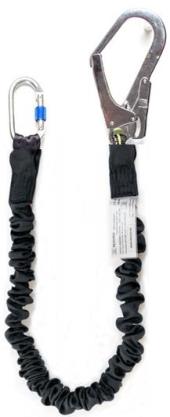 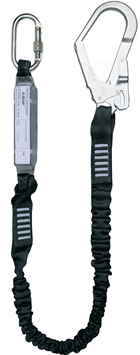 Nr.AprakstsMinimālā tehniskā prasība Piedāvātās preces konkrētais tehniskais aprakstsAvots PiezīmesVispārīgā informācijaVispārīgā informācijaVispārīgā informācijaRažotājs (nosaukums, ražotnes atrašanās vieta)Norādīt informāciju4711.004 Enerģiju absorbējoša drošības atsaite Tipa apzīmējums Preces marķēšanai pielietotais EAN  kods, ja precei tāds ir piešķirtsNorādīt vērtībuNorādīt vai, izmantojot EAN kodu, ražotājs piedāvā iespēju saņemt digitālu tehnisko informāciju par preci (tips, ražotājs, tehniskie parametri, lietošanas instrukcija u.c.)Norādīt informācijuTehniskai izvērtēšanai tiks iesniegts katra ražotāja, jebkura nomināla vismaz viens paraugs (pēc pieprasījuma)AtbilstParauga piegādes laiks tehniskajai izvērtēšanai (pēc pieprasījuma), kalendārās dienas (norādīt konkrētu vērtību)≤ 20Preces piegādes termiņš pēc pasūtījuma saskaņošanas, kalendārās dienas (norādīt konkrētu vērtību)≤ 40Preces izgatavošanas datums būs ne vecāks par 3 mēnešiem no piegādes datumaAtbilstPreces garantijas termiņš pēc tās piegādes, mēneši24StandartiStandartiStandartiAtbilstība EIROPAS PARLAMENTA UN PADOMES REGULAI (ES) 2016/425 (2016. gada 9. marts) par individuālajiem aizsardzības līdzekļiem un ar ko atceļ Padomes Direktīvu 89/686/EEK , t.sk. uz preces uzlikta CE zīmeAtbilstAtbilstība standartam LVS EN 355:2003 Individuālās aizsardzības iekārtas kritiena novēršanai no augstuma - Enerģijas absorbētājiAtbilstAtbilst standartam LVS EN 354:2010 Individuālie aizsarglīdzekļi kritiena novēršanai. Virves AtbilstDokumentācijaDokumentācijaDokumentācijaIesniegts preces attēls, kurš atbilst sekojošām prasībām:“.jpg” vai “.jpeg” formātā;izšķiršanas spēja ne mazāka par 2Mpix;ir iespēja redzēt visu preci un izlasīt visus uzrakstus, marķējumus uz tās;attēls nav papildināts ar reklāmuAtbilstIesniegta preces tehnisko datu lapa vai cits dokuments, kurā norādīts preces apraksts un tehniskie parametriAtbilst(norādīt atbilstošo)Iesniegta REGULAI 2016/425 atbilstoša ES tipa pārbaudes sertifikāta kopija AtbilstIesniegta ES atbilstības deklarācijas kopijaAtbilstIesniegta oriģinālā lietošanas, tehniskās apkalpošanas un periodiskās pārbaudes instrukcija sekojošā valodāLV vai ENIesniegts apliecinājums, ka Pretendents nodrošinās bezmaksas apmācības par piedāvātās preces periodiskajām pārbaudēm atbilstoši šādām minimālajām prasībām:apmācības notiek latviešu valodā Latvijā Pasūtītāja norādītajā adresē;apmācību programma nodrošināma 1 (viena) mēneša laikā pēc Pasūtītāja atsevišķa pieprasījuma;apmācību programmā ietvertas apmācības par preces periodisko pārbaužu veikšanu un tās brāķēšanu;pēc apmācībām jāizsniedz dokuments, kas apliecina apmācītā darbinieka kompetenci veikt pārbaudes. Dokumenta derīguma termiņš ne mazāk kā 3 (trīs) gadi;paredzamais apmācību skaits – 1 (viena) apmācībaAtbilstIesniegts apliecinājums, ka preces izgatavošanas gads būs ne vecāks par 3 (trim) mēnešiem no preces piegādes datumaAtbilstIesniegts apliecinājums, ka piedāvātais preces garantijas laiks ir 24 (divdesmit četri) mēneši pēc tās piegādesAtbilstTiks iesniegta lietošanas, tehniskās apkalpošanas un periodiskās pārbaudes instrukcija pie piegādes sekojošā valodāLVVides nosacījumiVides nosacījumiVides nosacījumiMinimālā darba temperatūra, °C25Maksimālā darba temperatūra, °C+30Tehniskā informācijaTehniskā informācijaTehniskā informācijaPašsavelkoša (izstiepjama), garumā neregulējama vienzara drošības atsaite ar savienojošiem elementiem:kas pati ir kā enerģiju absorbējoša atsaite (energy absorbing lanyards), vai;kurā integrēts enerģijas absorbētājs.Atsaite kā komponente izmatojama kritiena apturēšanas tipa sistēmā Atbilst(norādīt atbilstošo)Paredzēta lietošanai darbam augstumā no cilvēku celšanai paredzētā pacēlāja groza.AtbilstKopējais atsaites garums, ieskaitot savienotājus, izstieptā darba stāvoklī, iekļaujas robežās, m 1,8 ÷ 2Pieļaujamais lietotāja un aprīkojuma kopējais svars, kg120Ražotāja noteiktais lietošanas derīguma laiks, gadi7KonstrukcijaKonstrukcijaKonstrukcijaJa piedāvāta atsaite, kas pati ir kā enerģiju absorbējoša atsaite, tā visā garumā ir poliestera apvalkā iestrādāts enerģijas absorbētājsAtbilstJa piedāvāta atsaite ar integrētu enerģijas absorbētāju, atsaite izgatavota no elastīgas austas lentasAtbilstAtsaites savienojošie elementi atbilst standartam LVS EN 362:2005 Individuālās aizsardzības ierīces kritienu novēršanai no augstuma - SavienotājiAtbilstAtsaite aprīkota ar gala savienojošo elementu (termination connector)Atsaite aprīkota ar gala savienojošo elementu (termination connector)Atsaite aprīkota ar gala savienojošo elementu (termination connector)Vieglmetāla sakausējuma gala karabīne ar automātiskās fiksācijas pašbloķējošu aizdares elementu un divu sviru atvēršanas sistēmu, T klaseAtbilstAizdares mehānisma maksimālais atvērums, mm24Atsaite aprīkota ar enkura savienojošo elementu (anchor connector)Atsaite aprīkota ar enkura savienojošo elementu (anchor connector)Atsaite aprīkota ar enkura savienojošo elementu (anchor connector)Enkura karabīne ar automātiskās fiksācijas pašbloķējošu aizdares elementu un divu sviru atvēršanas sistēmu, A klaseAtbilst(norādīt karabīnes materiālu)Aizdares mehānisma maksimālais atvērums, mm50